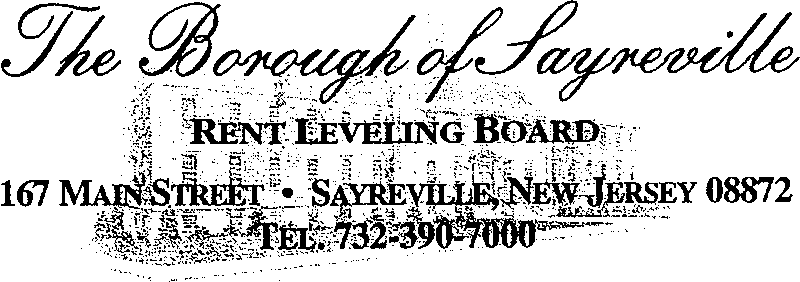 AGENDA FOR NOVEMBER 9, 2021 – 6:30 P.M. VIA ZOOMJoin Zoom Meeting
https://nyu.zoom.us/j/5718198531
Meeting ID: 571 819 8531
+1 646 558 8656 US (New York)1.	Roll Call2.	Acceptance of Minutes from October 12, 20213.	Correspondence4.	Lease Renewals5.	Old Business		Status of Ordinance Changes6.	New Business7.	Informal Requests from Floor8.	Adjournment